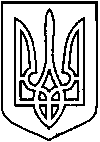 СЄВЄРОДОНЕЦЬКА МІСЬКА ВІЙСЬКОВО-ЦИВІЛЬНА АДМІНІСТРАЦІЯ  СЄВЄРОДОНЕЦЬКОГО РАЙОНУ  ЛУГАНСЬКОЇ  ОБЛАСТІРОЗПОРЯДЖЕННЯкерівника Сєвєродонецької міської  військово-цивільної адмінінстрації16 березня 2021  року                                                                                № 78    Про внесення змін до розпорядження керівника Військово-цивільної адміністрації міста Сєвєродонецьк Луганської областівід 20 січня 2021 року № 88 «Про умовиматеріального забезпечення керівника комунального підприємства «Єдина аварійно-диспетчерська служба м. Сєвєродонецька»Керуючись Законами України «Про військово-цивільні адміністрації», «Про місцеве самоврядування в Україні», враховуючи указ Президента України від 19.02.2021 № 62/2021 «Про утворення та реорганізацію військово-цивільних адміністрацій у Луганській області», постанову Верховної Ради України від 17.07.2020 № 807-ІХ «Про утворення та ліквідацію районів», розпорядження керівника військово-цивільної адміністрації від 04 лютого 2021 року № 221 «Про зміну назви КП «Єдина аварійно-диспетчерська служба м. Сєвєродонецька» на КП «ЗЕЛЕНЕ МІСТО»,зобов’язую:Внести наступні зміни до розпорядження керівника військово-цивільної адміністрації міста Сєвєродонецьк Луганської області                                            від 20 січня 2021 року № 88 «Про умови матеріального забезпечення керівника комунального підприємства «Єдина аварійно-диспетчерська служба                                    м. Сєвєродонецька»:   В пунктах 1, 2  вказаного розпорядження слова: «комунальне підприємство «Єдина аварійно-диспетчерська служба                     м. Сєвєродонецька» замінити словами «комунальне підприємство «ЗЕЛЕНЕ МІСТО»; «Військово-цивільна адміністрація міста Сєвєродонецьк Луганської області» замінити словами «Сєвєродонецька міська військово-цивільна адміністрація Сєвєродонецького району Луганської області» в усіх  відмінках.Дане розпорядження підлягає оприлюдненню.Контроль за виконанням цього розпорядження покладаю на                            першого заступника керівника Сєвєродонецької міської військово-цивільної адміністрації Ігоря РОБОЧОГО.Керівник Сєвєродонецької міськоївійськово-цивільної адміністрації 			      Олександр СТРЮК